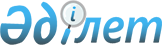 "Қазақстан Республикасы Үкіметінің заң жобалау жұмыстарының 2011 жылға арналған жоспары туралы" Қазақстан Республикасы Үкіметінің 2010 жылғы 30 желтоқсандағы № 1467 қаулысына өзгерістер мен толықтырулар енгізу туралыҚазақстан Республикасы Үкіметінің 2011 жылғы 1 қарашадағы № 1266 Қаулысы      Қазақстан Республикасының Үкіметі ҚАУЛЫ ЕТЕДІ:



      1. "Қазақстан Республикасы Үкіметінің заң жобалау жұмыстарының 2011 жылға арналған жоспары туралы" Қазақстан Республикасы Үкіметінің 2010 жылғы 30 желтоқсандағы № 1467 қаулысына (Қазақстан Республикасының ПҮАЖ-ы, 2011 ж., № 9, 120-құжат) мынадай өзгерістер мен толықтырулар енгізілсін:



      көрсетілген қаулымен бекітілген Қазақстан Республикасы Үкіметінің заң жобалау жұмыстарының 2011 жылға арналған жоспарында:



      реттік нөмірлері 19 және 20-жолдар алып тасталсын;

      мынадай мазмұндағы реттік нөмірлері 29-1, 29-2-жолдармен толықтырылсын:

"                                                                   ".

      2. Осы қаулы қол қойылған күнінен бастап қолданысқа енгізіледі.      Қазақстан Республикасының

      Премьер-Министрі                                   К.Мәсімов
					© 2012. Қазақстан Республикасы Әділет министрлігінің «Қазақстан Республикасының Заңнама және құқықтық ақпарат институты» ШЖҚ РМК
				29-1Азаматтық қорғау туралыТЖМШілдеҚазанЖелтоқсанВ.В.Петров29-2Қазақстан Республикасының кейбір заңнамалық актілеріне азаматтық қорғау мәселелері бойынша өзгерістер мен толықтырулар енгізу туралыТЖМШілдеҚазанЖелтоқсанВ.В.Петров